Wielkopolski Urząd Wojewódzki w Poznaniu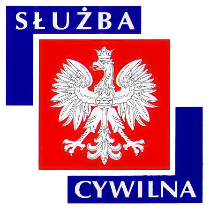 Ogłoszenie o naborze nr z dnia 08 lutego 2017 r.WYMIAR ETATU: 1 STANOWISKA: 1 Dyrektor Generalny poszukuje kandydatów\kandydatek na stanowisko:starszy specjalistado spraw: opieki nad miejscami pamięci narodowejw Wydziale Polityki Społecznej i Zdrowia WUW w Poznaniu nr ref. 13/17MIEJSCE WYKONYWANIA PRACY:PoznańADRES URZĘDU:Al. Niepodległości 16/18 
61-713 Poznań WARUNKI PRACY- praca administracyjno-biurowa z wykorzystaniem komputera oraz urządzeń biurowych 
- zadania wykonywane w siedzibie oraz poza siedzibą Urzędu 
- konieczność poruszania się po terenie urzędu w celu przekazania lub odebrania dokumentów 
- stanowisko pracy znajduje się na VII piętrze budynku biurowego 
- budynek wyposażony w windy osobowe, klatka schodowa o szerokości 140 cm, korytarz biurowy o szerokości 200 cm 
- drzwi wejściowe do pokoi biurowych o szerokości 70 cm 
- stanowisko pracy wyposażone w meble biurowe dostosowane do wymagań określonych dla stanowisk administracyjno-biurowych 
- praca przy monitorze ekranowym powyżej 4 godzin na dobę 
- część pomieszczeń higieniczno-sanitarnych w budynku przystosowana dla osób niepełnosprawnych 
- budynek posiada podjazd dla osób niepełnosprawnychZAKRES ZADAŃprzygotowywanie odpowiedzi na zapytania klientów indywidualnych i instytucjonalnych dotyczące ochrony dziedzictwa narodowego i opieki nad miejscami pamięci narodowej na terenie województwa wielkopolskiegomerytoryczna i organizacyjna obsługa komisji do spraw rozpatrzenia wniosków o przyznanie pomocy finansowej uczestnikom Powstania Poznański Czerwiec ’56współpraca z Ministerstwem Kultury i Dziedzictwa Narodowego oraz Instytutem Pamięci Narodowej w zakresie realizacji zadań związanych z ochroną dziedzictwa narodowegoprzeprowadzanie kontroli wykonywania przez jednostki samorządu terytorialnego zadań z zakresu administracji rządowej określonych w ustawie o kombatantach oraz niektórych osobach będących ofiarami represji wojennych i okresu powojennegorealizacja zadań z zakresu obsługi sekretariatu Wydziału w czasie nieobecności pracownika sekretariatuprzyjmowanie, ewidencjonowanie, wstępna ocena i klasyfikacja w systemie informatycznym WUWeu korespondencji wpływającej do Wydziału, przedkładanie jej Dyrektorowi i zastępcom oraz rozdzielanie korespondencji na poszczególne oddziały w celu zapewnienia właściwego obiegu dokumentów w WydzialeWYMAGANIA NIEZBĘDNEwykształcenie: wyższe na kierunku historia lub administracja znajomość Kodeksu postępowania administracyjnegoznajomość przepisów prawa regulujących kwestie ochrony dziedzictwa narodowego oraz kombatantówznajomość ustawy o służbie cywilnejznajomość przepisów dotyczących zasad służby cywilnej i etyki w służbie cywilnejposiadanie obywatelstwa polskiegokorzystanie z pełni praw publicznychnieskazanie prawomocnym wyrokiem za umyślne przestępstwo lub umyśle przestępstwo skarboweWYMAGANIA DODATKOWEumiejętność redagowania komunikatywnych i zwięzłych pismumiejętność działania w sytuacjach stresowychumiejętność obsługi urządzeń biurowych oraz komputera ( pakiet MS Office )DOKUMENTY I OŚWIADCZENIA NIEZBĘDNEŻyciorys/CV i list motywacyjnyKopie dokumentów potwierdzających spełnienie wymagania niezbędnego w zakresie wykształceniaOświadczenie o posiadaniu obywatelstwa polskiego albo kopia dokumentu potwierdzającego posiadanie polskiego obywatelstwaOświadczenie o wyrażeniu zgody na przetwarzanie danych osobowych do celów naboruOświadczenie o korzystaniu z pełni praw publicznychOświadczenie o nieskazaniu prawomocnym wyrokiem za umyślne przestępstwo lub umyślne przestępstwo skarboweDOKUMENTY I OŚWIADCZENIA DODATKOWEkopia dokumentu potwierdzającego niepełnosprawność - w przypadku kandydatek/kandydatów, zamierzających skorzystać z pierwszeństwa w zatrudnieniu w przypadku, gdy znajdą się w gronie najlepszych kandydatek/kandydatówTERMINY I MIEJSCE SKŁADANIA DOKUMENTÓWDokumenty należy złożyć do: 20 lutego 2017 r.Decyduje data: stempla pocztowego / osobistego dostarczenia oferty do urzęduMiejsce składania dokumentów:
Wielkopolski Urząd Wojewódzki w Poznaniu 
Al. Niepodległości 16/18 
61-713 Poznań 
Kancelaria Główna Urzędu, bud. B, pok. 025-026 
(z podaniem w ofercie nr ref. 13/17) INNE INFORMACJE:W miesiącu poprzedzającym datę upublicznienia ogłoszenia wskaźnik zatrudnienia osób niepełnosprawnych w urzędzie, w rozumieniu przepisów o rehabilitacji zawodowej i społecznej oraz zatrudnianiu osób niepełnosprawnych, nie wynosi co najmniej 6%.Osoba zatrudniona na ww. stanowisku, zgodnie z art. 78 ust. 4 Ustawy z dnia 21 listopada 2008 r. o służbie cywilnej, nie może łączyć zatrudnienia w służbie cywilnej z mandatem radnego. 
Do składania ofert zachęcamy również osoby niepełnosprawne. 
Wzór wymaganych oświadczeń zamieszczony jest pod adresem: www.poznan.uw.gov.pl/system/files/zalaczniki/wzor_oswiadczenia_do_naboru_na_stanowisko_pracy.docx 
Oświadczenia należy opatrzyć odręcznym podpisem wraz z datą. 
Kandydaci zakwalifikowani do kolejnych etapów naboru zostaną powiadomieni o ich terminie telefonicznie, drogą elektroniczną lub pocztową. 
Wyniki naboru opublikowane będą po zakończeniu naboru w BIP KPRM, BIP WUW oraz w siedzibie Urzędu. 
Oferty osób niezatrudnionych zostaną zniszczone po upływie 3 miesięcy od dnia zakończenia naboru. 
Proponowane wynagrodzenie zasadnicze brutto: 2500-2700 zł. 
Dodatkowe informacje, w tym o kolejnych etapach naboru, można uzyskać pod nr tel. 61 854 19 91, 61 854 11 87. 
Nasz urząd jest pracodawcą równych szans i wszystkie aplikacje są rozważane z równą uwagą bez względu na płeć, wiek, niepełnosprawność, rasę, narodowość, przekonania polityczne, przynależność związkową, pochodzenie etniczne, wyznanie, orientacje seksualną czy też jakąkolwiek inną cechę prawnie chronioną. Autor: Marcin Kowalski